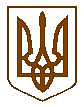 КИЇВСЬКА МІСЬКА РАДА
ІІ сесія ІХ скликання РІШЕННЯ 										ПРОЄКТ____________ № ______________Про створення тимчасової контрольної комісії Київської міської ради з вивчення питань накладення санкцій та примусового вилучення в м. Києві об’єктів права власності російської федерації та її резидентів (юридичних осіб та фізичних осіб)Відповідно до пункту 2 частини першої статті 26, статті 48 Закону України «Про місцеве самоврядування в Україні», статті 7 Регламенту Київської міської ради, затвердженого рішенням Київської міської ради від 04.11.2021 року № 3135/3176, з метою визначення правових засад примусового вилучення з мотивів суспільної необхідності (включаючи випадки, за яких це настійно вимагається військовою необхідністю) об’єктів права власності резидентів російської федерації (юридичних осіб та фізичних осіб), Київська міська радаВИРІШИЛА:Створити тимчасову контрольну комісію Київської міської ради з вивчення питань накладення санкцій та примусового вилучення в м. Києві об’єктів права власності російської федерації та її резидентів (юридичних осіб та фізичних осіб) (далі – Тимчасова контрольна комісія).Обрати персональний склад Тимчасової контрольної комісії, створеної відповідно до пункту 1 цього рішення:Голова Тимчасової контрольної комісії – ЛЕВІН Володимир Ілліч, депутат Київської міської ради;Члени Тимчасової контрольної комісії:СЛОНЧАК Володимир Вікторович, депутат Київської міської ради;МАЛЕНКО Григорій Сергійович, депутат Київської міської ради;ФЕДОРЕНКО Ярослав Юрійович, депутат Київської міської ради;СТРАННІКОВ Андрій Миколайович, депутат Київської міської ради.Основними завданнями Тимчасової контрольної комісії визначити:визначення правових засад примусового вилучення з мотивів суспільної необхідності (включаючи випадки, за яких це настійно вимагається військовою необхідністю) об’єктів права власності резидентів російської федерації (юридичних осіб та фізичних осіб), розташованих та зареєстрованих у м. Києві;напрацювання можливостей, рішень та практики вилучення в м. Києві та по всій Україні активів резидентів держави-агресора;отримання за рахунок активів резидентів держави-агресора необхідних ресурсів для задоволення потреб та вирішення першочергових питань  територіальної громади столиці та ЗСУ, для відшкодування шкоди,  що завдана м. Києву та Україні загалом повномасштабною  агресивною війною, яку російська федерація розв’язала і веде проти України та Українського народу з порушенням норм міжнародного права, вчиняючи злочини проти людства.Тимчасова контрольна комісія Київради для здійснення своєї діяльності має право отримувати від органів державної влади та місцевого самоврядування, підприємств, установ та організацій необхідні матеріали, пояснення, включаючи письмові, та документи, що мають бути надані комісії протягом 10 календарних днів з моменту отримання відповідного письмового запиту, а також заслуховувати необхідну інформацію.Встановити, що Тимчасова контрольна комісія діє шість місяців з дня її створення.Визначити граничний строк подання проєкту рішення Київської міської ради про звіт Тимчасової контрольної комісії на розгляд Київській міській раді – 183 календарні дні з дня створення Тимчасової контрольної комісії.Правове, матеріально-технічне, інформаційне та організаційне забезпечення роботи Тимчасової контрольної комісії покласти на секретаріат Київської міської ради.Оприлюднити це рішення відповідно до вимог чинного законодавства України.Контроль за виконанням цього рішення покласти на постійну комісію Київської міської ради з питань регламенту, депутатської етики та запобігання корупції.Київський міський голова					Віталій КЛИЧКОПОДАННЯ:Депутат Київської міської ради				 	Володимир ЛЕВІНПОГОДЖЕНО:Постійна комісія Київської міської радиз питань регламенту, депутатської етикита запобігання корупціїГолова комісії								  Леонід ЄМЕЦЬСекретар комісії							            Вячеслав НЕПОПНачальник управлінняправового забезпечення діяльностіКиївської міської ради					Валентина ПОЛОЖИШНИК